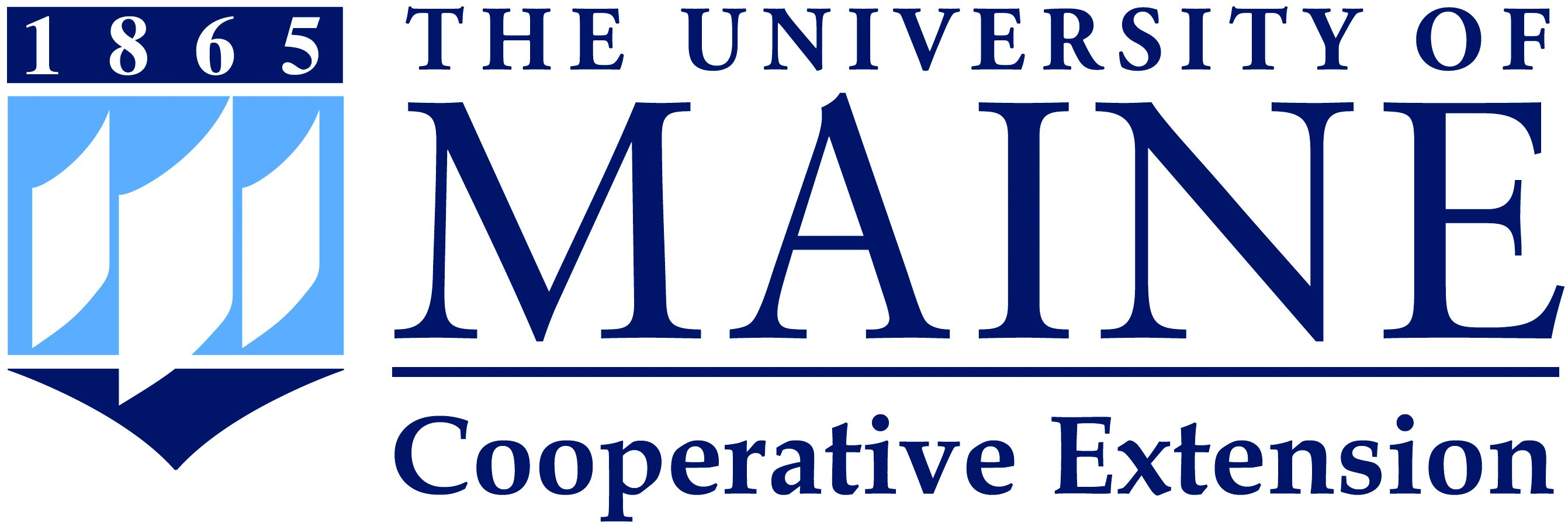 Background Check procedure for UMaine Cooperative Extension VolunteersTo initiate the background check process for a potential new volunteer:Share this link with the potential volunteer so they can submit their information for screening   https://client.verifiedcredentials.com/uofmaine-orono/ Have the volunteer contact you (or your county office) once they have submitted the screening information onlineComplete the attached form and email it to Angela Michaud in the UMaine HR department  angelamichaud@maine.edu Please note- the background check will not be processed until you send this form. Do not send this form until the volunteer has confirmed they have submitted the screening information online.Once you have notified Angela Michaud the volunteer has submitted their background check, it will be processed. You will be notified via email with the results. This email should be used as documentation in the volunteer’s file.